Figure S1. Map of study site (based on Google Maps) showing the initial site where stylopized Andrena milwaukeensis were collected (points 1, 2), and where bees were collected later in the spring (points 3-6). Image taken from thesis, Morphology of Stylops advarians (Strepsiptera) and the Effects of Parasitization on its Host, Andrena milwaukeensis (Hymenoptera), by Z. Balzer (2019).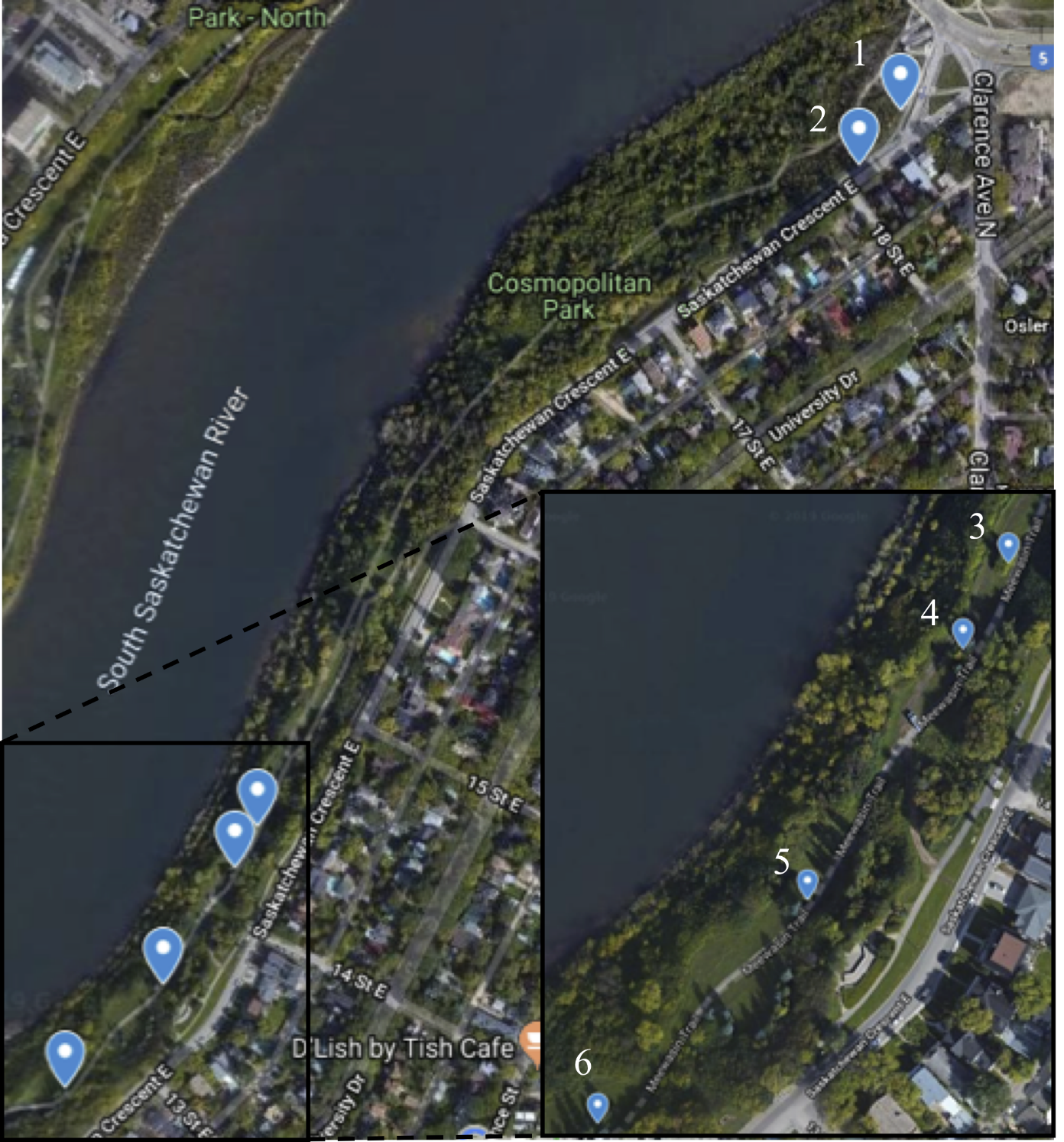 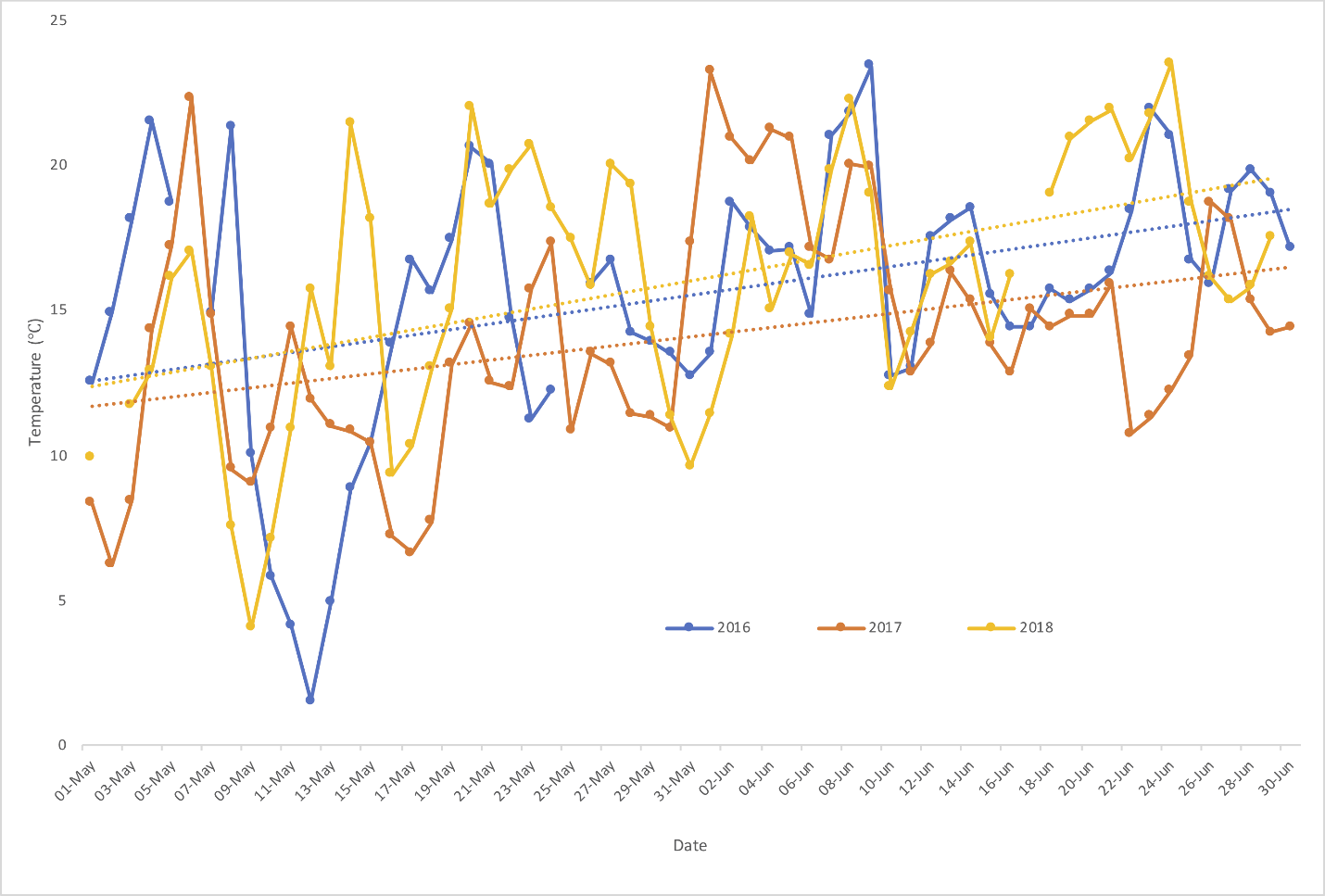 Figure S2. Line graph showing the daily mean temperature from May to June of 2016–2018. No correlation is apparent that would indicate that climate has an impact on emergence times of stylopized bees. Table S1. Table showing a detailed account of the date of Andrena milwaukeensis collection in 2016, the sex of the collected bee, the number of bees collected each day, and whether or not the bee had Strepsiptera. Stylopized bees have the number of female Stylops within their gasters provided in parentheses. Table taken from thesis, Morphology of Stylops advarians (Strepsiptera) and the Effects of Parasitization on its Host, Andrena milwaukeensis (Hymenoptera), by Z. Balzer (2019).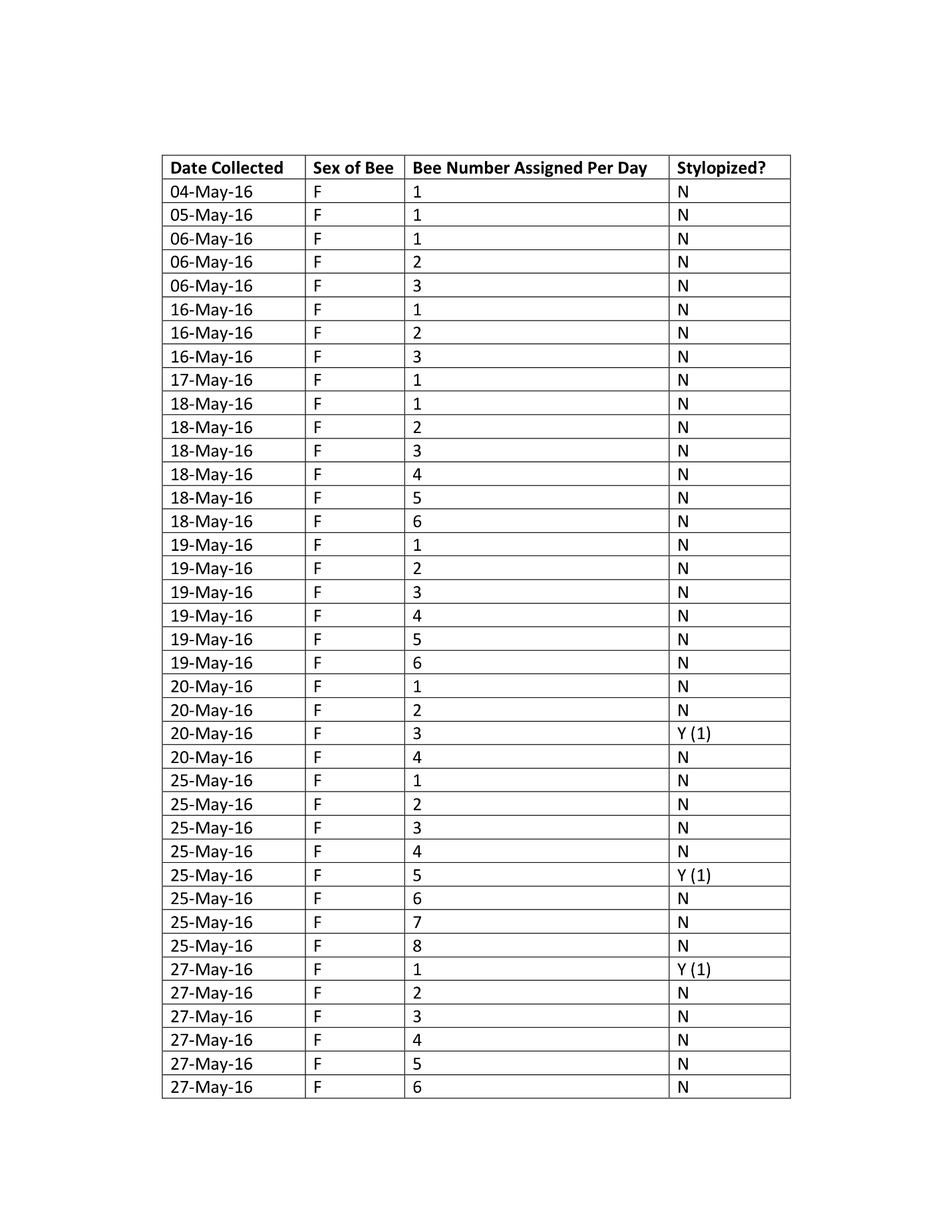 Table S2. Table showing a detailed account of the date of Andrena milwaukeensis collection in 2017, the sex of the collected bee, the number of bees collected each day, and whether or not the bee had Strepsiptera. Stylopized bees have the number of female Stylops within their gasters provided in parentheses. Table taken from thesis, Morphology of Stylops advarians (Strepsiptera) and the Effects of Parasitization on its Host, Andrena milwaukeensis (Hymenoptera), by Z. Balzer (2019). 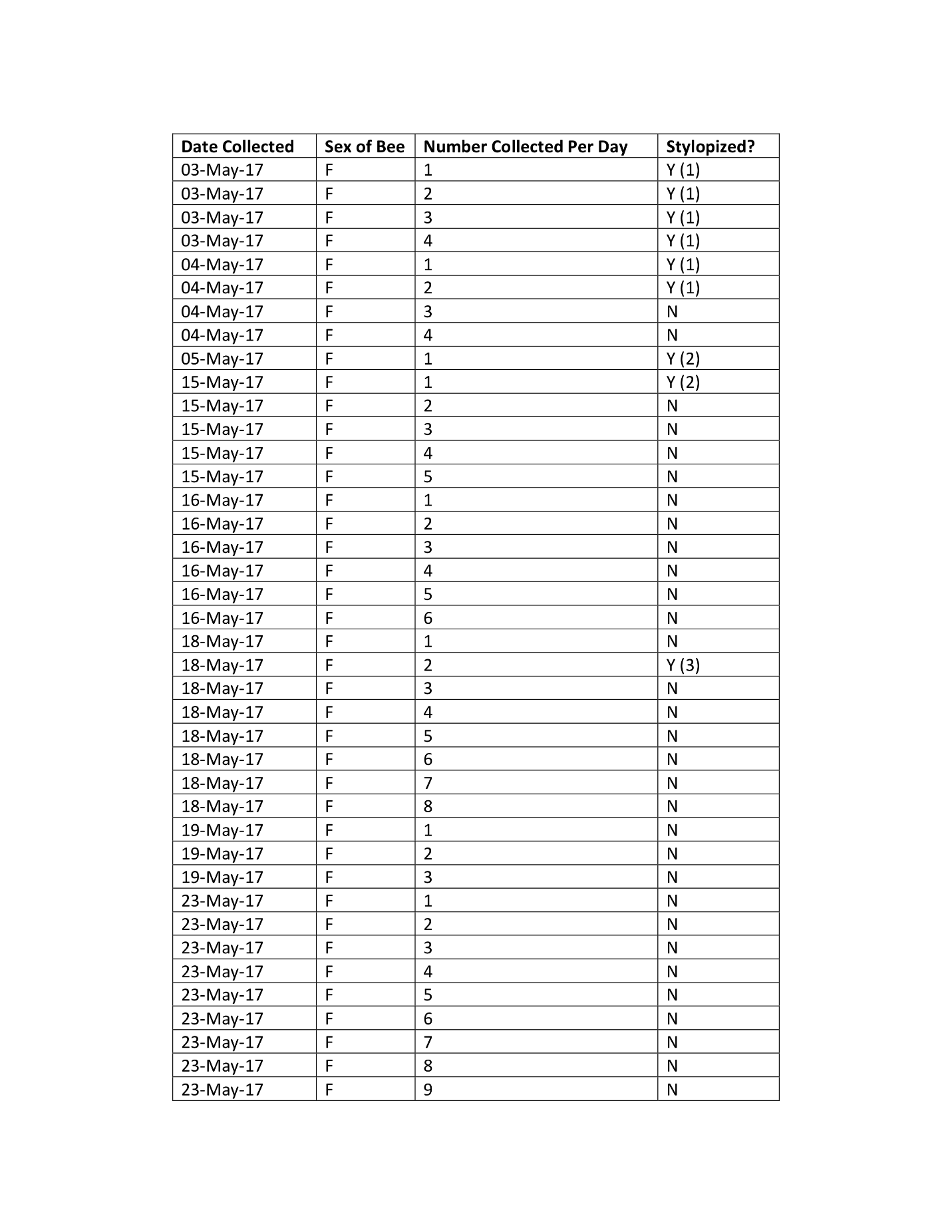 Table S3. Table showing a detailed account of the date of Andrena milwaukeensis collection in 2018, the sex of the collected bee, the number of bees collected each day, and whether or not the bee had Strepsiptera. Stylopized bees have the number of female Stylops within their gasters provided in parentheses. Table taken from thesis, Morphology of Stylops advarians (Strepsiptera) and the Effects of Parasitization on its Host, Andrena milwaukeensis (Hymenoptera), by Z. Balzer (2019).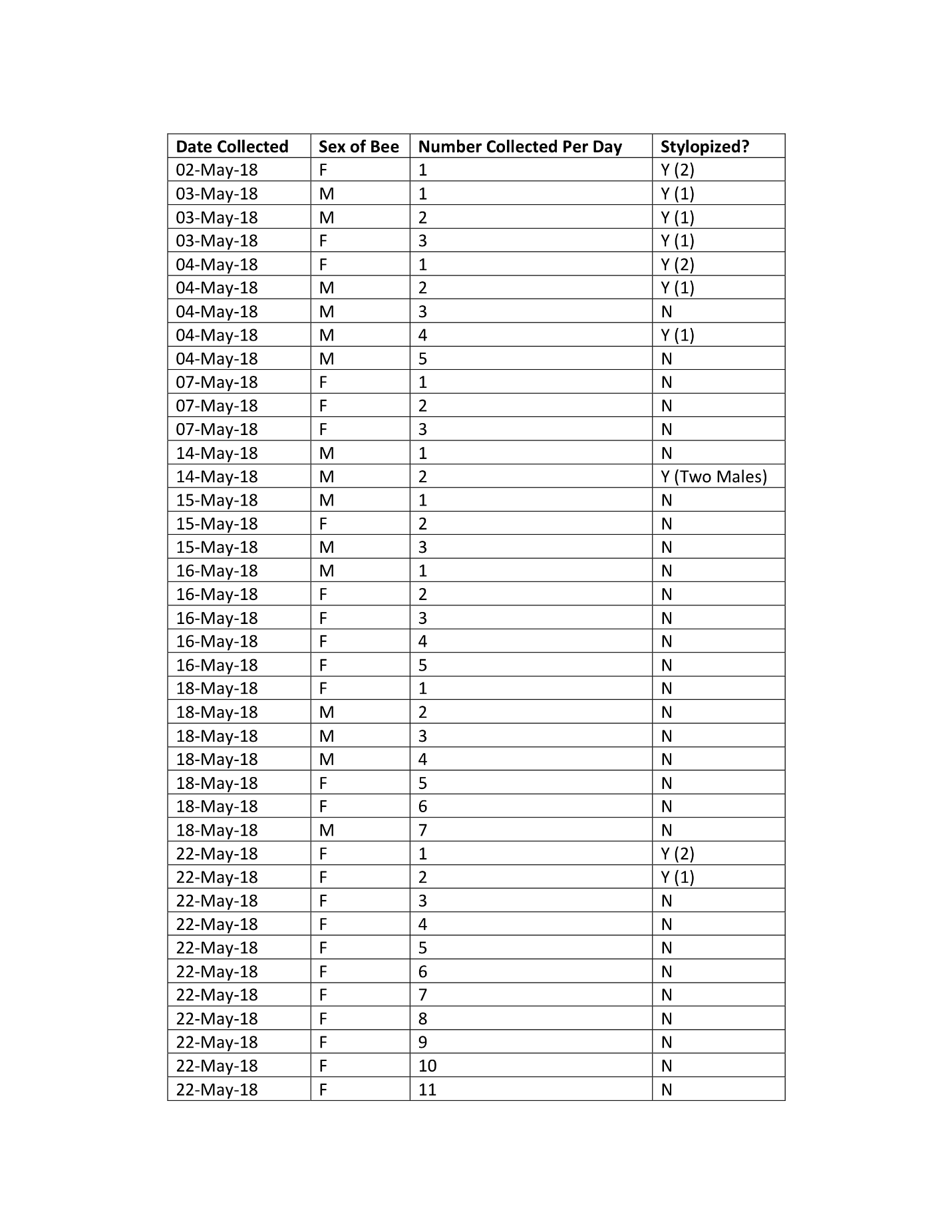 